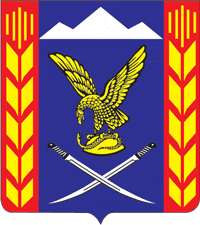 УПРАВЛЕНИЕ ОБРАЗОВАНИЯ АДМИНИСТРАЦИИ ПРЕДГОРНОГО МУНИЦИПАЛЬНОГО РАЙОНА СТАВРОПОЛЬСКОГО КРАЯПРИКАЗ19 октября  2018 года              ст. Ессентукская                                   №  Об утверждении требований к организации и проведению муниципального этапа всероссийской олимпиады школьников по общеобразовательным предметам в 2018/19 учебном году    На основании приказа Министерства образования и науки Российской Федерации от 18 ноября 2013 года №1252 «Об утверждении Порядка проведения всероссийской олимпиады школьников», письма министерства образования Ставропольского края от 09 октября 2018 года №02-20/9367 «О направлении требований к проведению муниципального этапа всероссийской олимпиады школьников» ПРИКАЗЫВАЮ:	1.  Утвердить прилагаемые требования к организации и проведению муниципального этапа всероссийской олимпиады школьников по общеобразовательным предметам (далее – Олимпиада) на территории Предгорного муниципального района Ставропольского края   в 2018/19 учебном году.   	2. Контроль  за исполнением настоящего приказа оставляю за собой.Начальник управления образования                                          К.Н.ГупаловаУтверждено                                          приказом УО АПМР СКот 19 октября 2018 г. №_____ТРЕБОВАНИЯк организации и проведению муниципального этапа всероссийской олимпиады школьников 2018/19 учебного годаРаздел IОбщие требования Настоящие требования к проведению муниципального этапа всероссийской олимпиады школьников (далее –  муниципальный этап Олимпиады) составлены на основании Порядка проведения всероссийской олимпиады школьников, утвержденного приказом Министерства образования и науки Российской Федерации от 18 ноября 2013 года № 1252 (далее – Порядок) а также методических рекомендаций по разработке требований к организации и проведению муниципального этапа Олимпиады по каждому общеобразовательному предмету, разработанных центральными предметно – методическими комиссиями.Муниципальный этап Олимпиады проводится в целях выявления и развития у обучающихся творческих способностей и интереса к научной (научно-исследовательской) деятельности, пропаганды научных знаний, отбора лиц, проявивших выдающиеся способности, для участия в региональном этапе всероссийской олимпиады школьников.Организатором муниципального этапа Олимпиады является управления образование. Конкретные сроки проведения муниципального этапа Олимпиады по каждому общеобразовательному предмету устанавливаются министерством образования и молодежной политики Ставропольского края.Конкретные места проведения муниципального этапа Олимпиады по каждому общеобразовательному предмету устанавливают муниципальные органы управления образованием.Начало муниципального этапа Олимпиады  - 10.00 часов по московскому времени. На муниципальном этапе Олимпиады по каждому общеобразовательному предмету принимают индивидуальное участие:- участники школьного этапа всероссийской олимпиады школьников  2018/19 учебного года, набравшие необходимое для участия в муниципальном этапе Олимпиады количество баллов, установленное организатором муниципального этапа олимпиады;- победители и призёры муниципального этапа Олимпиады 2017/18 учебного года, продолжающие обучение в организациях, осуществляющих образовательную деятельность по образовательным программам основного общего и среднего общего образования.Победители и призеры муниципального этапа Олимпиады предыдущего учебного года, вправе выполнять олимпиадные задания, разработанные для более старших классов по отношению к тем, в которых они проходят обучение. В случае их прохождения на последующие этапы олимпиады данные участники Олимпиады выполняют олимпиадные задания, разработанные для класса, который они выбрали на муниципальном этапе Олимпиады.Муниципальный этап Олимпиады проводится среди обучающихся       7-11-х классов по разработанным региональными предметно-методическими комиссиями заданиям, основанным на содержании образовательных программ основного общего и среднего общего образования углублённого уровня.При проведении муниципального этапа Олимпиады каждому участнику должно быть предоставлено отдельное рабочее место, оборудованное в соответствии с требованиями к проведению муниципального этапа Олимпиады по каждому общеобразовательному предмету. Все рабочие места должны обеспечивать участникам равные условия, соответствовать действующим на момент проведения Олимпиады санитарно-эпидемиологическим правилам и нормам. В местах проведения муниципального этапа Олимпиады вправе присутствовать представители организатора, оргкомитетов и жюри муниципального этапа Олимпиады,  специалисты управления образования администрации Предгорного муниципального района, а также граждане, аккредитованные в качестве общественных наблюдателей в порядке, установленном Минобрнауки России.До начала муниципального этапа Олимпиады по каждому общеобразовательному предмету представители организатора муниципального этапа Олимпиады проводят инструктаж участников муниципального этапа Олимпиады - информируют о продолжительности муниципального этапа Олимпиады, порядке подачи апелляций по процедуре проведения Олимпиады, о несогласии с выставленными баллами, о случаях удаления с муниципального этапа Олимпиады,  а также о времени и месте ознакомления с результатами муниципального этапа Олимпиады, разбора заданий, показа работ, подачи апелляции.Во время проведения муниципального этапа Олимпиады участники: должны соблюдать Порядок и требования к проведению муниципального этапа Олимпиады по каждому общеобразовательному предмету, утвержденные организатором муниципального этапа Олимпиады, следовать указаниям представителей организатора, не вправе общаться друг с другом, свободно перемещаться по аудитории, использовать телефоны, иные средства связи и информации, запрещенные для использования.Участники вправе иметь справочные материалы, приборы и инструменты, разрешенные к использованию, перечень которых определяется в требованиях к организации и проведению муниципального  этапа Олимпиады по каждому общеобразовательному предмету.В случае нарушения участником муниципального этапа Олимпиады  Порядка и (или) утвержденных требований к организации и проведению муниципального этапа Олимпиады по каждому общеобразовательному предмету, представитель организатора муниципального этапа Олимпиады вправе удалить данного участника из аудитории, составив акт об удалении.Участники муниципального этапа Олимпиад, которые были удалены, лишаются права дальнейшего участия в Олимпиаде по данному общеобразовательному предмету в текущем году.2. Функции организатора муниципального этапа Олимпиады Организатор муниципального этапа Олимпиады:формирует оргкомитет муниципального этапа Олимпиады и утверждает его состав;формирует жюри муниципального этапа Олимпиады по каждому общеобразовательному предмету и утверждает их составы;устанавливает количество баллов по каждому общеобразовательному предмету и классу, необходимое для участия на муниципальном этапе Олимпиады;утверждает разработанные региональными предметно-методическими комиссиями Олимпиады требования к организации и проведению муниципального этапа Олимпиады по каждому общеобразовательному предмету, которые определяют принципы составления олимпиадных заданий и формирования комплектов олимпиадных заданий, описание необходимого материально-технического обеспечения для выполнения олимпиадных заданий, критерии и методики оценивания выполненных олимпиадных заданий, процедуру регистрации участников олимпиады, показ олимпиадных работ, а также рассмотрения апелляций участников олимпиады;обеспечивает хранение олимпиадных заданий по каждому общеобразовательному предмету для муниципального этапа Олимпиады, несет установленную законодательством Российской Федерации ответственность за их конфиденциальность;заблаговременно информирует руководителей организаций, осуществляющих образовательную деятельность по образовательным программам основного общего и среднего общего образования, расположенных на территории соответствующих муниципальных образований, участников муниципального этапа Олимпиады и их родителей (законных представителей) о сроках и местах проведения муниципального этапа Олимпиады по каждому общеобразовательному предмету, а также о Порядке и утвержденных требованиях к организации и проведению муниципального этапа Олимпиады по каждому общеобразовательному предмету;определяет квоты победителей и призеров муниципального этапа Олимпиады по каждому общеобразовательному предмету;утверждает результаты муниципального этапа Олимпиады по каждому общеобразовательному предмету (рейтинг победителей и призеров муниципального этапа Олимпиады) и публикует их на своем официальном сайте в сети Интернет, в том числе протоколы жюри муниципального этапа Олимпиады по каждому общеобразовательному предмету;передает результаты участников муниципального этапа олимпиады по каждому общеобразовательному предмету и классу в министерство образования и молодежной политики Ставропольского в установленном формате;награждает победителей и призеров муниципального этапа Олимпиады поощрительными грамотами.Для проведения муниципального этапа Олимпиады создаются Организационный комитет (далее – Оргкомитет) и Жюри.3. Функции Оргкомитета Оргкомитет на муниципальном этапе Олимпиады  выполняет следующие функции:- определяет организационно-технологическую модель проведения муниципального этапа Олимпиады;- обеспечивает организацию и проведение муниципального этапа Олимпиады в соответствии с настоящими требованиями, Порядком и действующими на момент проведения олимпиады санитарно- эпидемиологическими требованиями к условиям и организации обучения в организациях, осуществляющих образовательную деятельность по образовательным программам основного общего и среднего общего образования;- осуществляет кодирование (обезличивание) олимпиадных работ участников муниципального этапа Олимпиады;- несёт ответственность за жизнь и здоровье участников во время проведения муниципального этапа Олимпиады,- разрабатывает программу проведения муниципального этапа Олимпиады и обеспечивает ее реализацию;- организует предусмотренные состязания в строгом соответствии с настоящими требованиями;- организует встречу, регистрацию, размещение участников муниципального этапа Олимпиады;- разрабатывает план рассадки участников муниципального этапа Олимпиады, исключая возможность того, чтобы рядом оказались участники из одной образовательной организации. Списки участников передаются жюри;- обеспечивает дежурство в аудиториях, в которых проводятся туры олимпиады;- инструктирует участников муниципального этапа Олимпиады и сопровождающих  лиц;- обеспечивает тиражирование заданий;- обеспечивает помещения, оснащенные необходимыми материально-техническими средствами;- обеспечивает оказание медицинской помощи участникам в случае необходимости;- обеспечивает безопасность участников в период официальной программы муниципального этапа Олимпиады;- рассматривает конфликтные ситуации, возникшие при проведении муниципального этапа Олимпиады;- создает апелляционную комиссию из членов жюри муниципального этапа Олимпиады;- заслушивает отчеты апелляционной комиссии и жюри муниципального этапа Олимпиады;- оформляет дипломы победителей и призеров муниципального этапа Олимпиады;- осуществляет информационную поддержку муниципального этапа Олимпиады;- готовит аналитический отчет об итогах проведения муниципального этапа Олимпиады в 2017/18 учебном году в министерство образования и молодежной политики Ставропольского края;- организует подготовку участников муниципального этапа Олимпиады текущего учебного года, набравших необходимое для участия в региональном  этапе количество баллов, установленное организатором регионального этапа, к участию в региональном этапе олимпиады.4. Функции ЖюриДля объективной проверки олимпиадных заданий, выполненных участниками муниципального этапа Олимпиады, создаются жюри муниципального этапа Олимпиады.Жюри на муниципальном этапе выполняет следующие функции:- изучает подготовленные предметно-методической комиссией регионального этапа олимпиадные задания, критерии и методику их оценки;- инструктирует участников муниципального этапа Олимпиады о требованиях к выполнению олимпиадных заданий;- принимает для оценивания закодированные (обезличенные) олимпиадные работы участников муниципального этапа Олимпиады;- осуществляет  проверку и оценку олимпиадных заданий  всех туров в соответствии с критериями оценки;- проводит разбор выполнения олимпиадных заданий с участниками и сопровождающими лицами; объясняет критерии оценивания каждого из заданий в день проведения олимпиады; - осуществляет очно по запросу участника показ выполненных им олимпиадных заданий на следующий рабочий день после размещения предварительных результатов; - представляет результаты олимпиады её участникам;- рассматривает  совместно с Оргкомитетом апелляции участников муниципального этапа Олимпиады в день проведения показа работ; заявление на апелляцию подается участником лично, через 1 час после окончания процедуры показа работ; апелляция проводится в течение 3 часов после принятия заявления на апелляцию. - заполняет оценочные ведомости по результатам выполнения заданий участниками муниципального этапа Олимпиады по каждому общеобразовательному предмету и классу (возрастной группе)  и формирует итоговый рейтинг участников;- определяет количество победителей и призёров муниципального этапа Олимпиады на основании рейтинга и в соответствии с квотой, установленной организатором муниципального этапа Олимпиады не более 40% от общего числа участников муниципального этапа по каждому общеобразовательному предмету, квоту победителей муниципального этапа Олимпиады не более 8% от общего числа участников муниципального этапа по каждому общеобразовательному предмету;  при этом победителем, муниципального этапа Олимпиады признается участник, набравший не менее 50%  от максимально возможного количества баллов по итогам оценивания выполненных олимпиадных заданий; призером муниципального этапа Олимпиады считать участника, набравшего не менее 35%  от максимально возможного количества баллов по итогам оценивания выполненных олимпиадных заданий;- оформляет протокол заседания жюри по определению победителей и призеров муниципального  этапа Олимпиады;- представляет организатору муниципального этапа Олимпиады результаты муниципального этапа Олимпиады (протоколы) для их утверждения; - готовит аналитический отчет о результатах проведения муниципального этапа Олимпиады и передает его в Оргкомитет и организатору муниципального этапа Олимпиады.5. Порядок регистрации участников муниципального этапа  Олимпиады Все участники  муниципального этапа Олимпиады проходят  в обязательном порядке процедуру регистрации. Документом, подтверждающим личность  участника олимпиады,  является паспорт.При регистрации представители Оргкомитета проверяют правомочность участия прибывших обучающихся  для участи в  олимпиаде и достоверность имеющейся в распоряжении оргкомитета информации о них.6. Форма проведения муниципального этапа Олимпиады Муниципальный этап Олимпиады проводится по олимпиадным заданиям, разработанным предметно-методическими комиссиями регионального этапа Олимпиады, составленными с учетом методических рекомендаций центральных предметно-методических комиссий олимпиады.Для проведения муниципального этапа Олимпиады в общеобразовательных организациях  выделяются аудитории.Для каждой параллели готовится отдельная аудитория. План рассадки участников муниципального этапа Олимпиады готовит Оргкомитет, исключая возможность того, чтобы рядом оказались участники из одной образовательной  организации.  Участники должны сидеть в аудитории на таком расстоянии друг от друга, чтобы не видеть работу соседа.Перед входом в аудиторию участник должен предъявить паспорт.Проведению муниципального этапа Олимпиады предшествует инструктаж участников о правилах участия, а так же инструктаж по технике безопасности.В помещениях, где проводятся теоретические туры,  находятся  дежурные, назначенные Оргкомитетом. Около аудиторий также находятся дежурные.  Дежурный по аудитории объявляет регламент муниципального этапа Олимпиады (о продолжительности олимпиады, порядке подачи апелляций о несогласии с выставленными баллами, о случаях удаления с олимпиады, а также о времени и месте ознакомления с результатами олимпиады), сверяет количество сидящих в аудитории с количеством участников в списках.Во время проведения туров в аудиториях дежурят члены жюри, которые при необходимости могут ответить на вопросы участников по тексту заданий. Участник может взять в аудиторию только ручку (синего цвета), прохладительные напитки в прозрачной упаковке, шоколад. В аудиторию не разрешается брать справочные материалы, средства сотовой связи, фото- и видеоаппаратуру, средства дополнительной информации и т.д.Участник вправе иметь справочные материалы и электронно-вычислительную технику, разрешенные к использованию во время проведения Олимпиады, перечень которых определен в требованиях к проведению Олимпиады по соответствующему предмету.Каждый участник получает комплект заданий и при необходимости лист (матрицу) ответов,  которые в последствие  должны быть  сданы для проверки. Также каждый  участник  получает  лист  для черновика.В случае нарушения участником Олимпиады Порядка или утвержденных требований, представитель организатора Олимпиады вправе удалить данного участника олимпиады из аудитории, составив акт об удалении участника из аудитории.Участники муниципального этапа Олимпиады, которые были удалены, лишаются права дальнейшего участия в олимпиаде по данному общеобразовательному предмету в текущем году. Во время выполнения задания участник может выходить из аудитории только в сопровождении дежурного, при этом его работа остается в аудитории. Время ухода и возвращения учащегося должно быть записано на оборотной стороне листа ответов.Для нормальной работы участников в помещениях обеспечиваются комфортные условия: тишина, чистота, свежий воздух, достаточная освещенность рабочих мест.В целях обеспечения безопасности участников во время проведения конкурсных мероприятий  в школах, где  проводится муниципальный этап Олимпиады, организуется  пункт скорой медицинской помощи, оборудованный соответствующими средствами ее оказания.На всех этапах проведения муниципального этапа Олимпиады присутствуют аккредитованные общественные наблюдатели. После окончания муниципального этапа общественные наблюдатели составляют акт. 7. Процедура шифрования и дешифрования и оценивания выполненных заданий Для шифрования и дешифрования работ муниципального этапа Олимпиады Оргкомитет создает комиссию в составе не менее двух человек, один из которых является председателем.После окончания муниципального этапа Олимпиады работы участников передаются шифровальной комиссии на шифровку. На каждой работе участника муниципального этапа Олимпиады  пишется соответствующий шифр, который дублируется  на титульном листе работы участника.После этого титульный лист работы участника отделяется от работы и хранится в сейфе Оргкомитета, а работы передаются председателю жюри для организации проверки.После проверки обезличенных работ и заполнения протокола, титульные листы совмещаются с работой.8. Процедура разбора заданий и показа работОсновная цель процедуры разбора заданий: знакомство участников муниципального этапа Олимпиады с основными идеями решения каждого из предложенных заданий, а также с типичными ошибками, которые могут быть допущены участниками муниципального этапа Олимпиады при выполнении заданий, знакомство с критериями оценивания.Разбор олимпиадных заданий муниципального этапа Олимпиады проводится после окончания  олимпиадных заданий в отведенное программой проведения  Олимпиады время.На разборе заданий могут присутствовать все участники муниципального этапа Олимпиады по соответствующему предмету, а также сопровождающие  лица.В ходе разбора заданий представители жюри подробно объясняют критерии оценивания каждого из заданий и дают общую оценку по итогам выполнения заданий  туров (конкурсов).В ходе разбора заданий представляются наиболее удачные варианты выполнения олимпиадных заданий.Показ работ проводится на следующий рабочий день после проверки олимпиадных работ. Во время показа работ, анализируются типичные ошибки, допущенные участниками муниципального этапа Олимпиады.На показе работ присутствуют только участники Олимпиады.  Участник имеет право задать членам жюри вопросы по оценке приведенных им решений задач.Процедура проведения апелляции.Апелляция проводится в случаях несогласия участника муниципального этапа Олимпиады с результатами оценивания его олимпиадной работы или нарушения процедуры проведения олимпиады.Порядок проведения апелляции доводится до сведения участников муниципального этапа Олимпиады перед началом проведения муниципального этапа Олимпиады.Для проведения апелляции оргкомитет муниципального этапа Олимпиады создает апелляционную комиссию из членов жюри (не менее трех человек) и оргкомитета.Апелляционная комиссия рассматривает апелляции участников муниципального этапа Олимпиады,  выносит решение по результатам рассмотрения апелляции, информирует участника Олимпиады, подавшего апелляцию, или его родителей (законных представителей) о принятом решении.Критерии и методика оценивания олимпиадных заданий не могут быть предметом апелляции и пересмотру не подлежат.Участник муниципального этапа Олимпиады имеет право подать апелляцию о нарушении процедуры проведения  муниципального этапа Олимпиады.Апелляция о нарушении процедуры проведения муниципального этапа Олимпиады подается участником непосредственно в момент  проведения муниципального этапа Олимпиады до выхода из аудитории образовательной организации, в которой проводился муниципальный этап Олимпиады. Для подачи апелляции о нарушении процедуры проведения муниципального этапа Олимпиады участник должен обратиться к организаторам муниципального этапа Олимпиады в письменной форме. Предварительным объявлением результатов муниципального этапа Олимпиады  считается размещение на сайте муниципальных органов управления образованием ведомости с результатами выполнения заданий.В целях обеспечения права на объективное оценивание работы участники муниципального этапа Олимпиады вправе подать в письменной форме апелляцию о несогласии с выставленными баллами в жюри муниципального этапа Олимпиады.Участник муниципального этапа Олимпиады перед подачей апелляции вправе убедиться в том, что его работа проверена и оценена в соответствии с установленными критериями и методикой оценивания выполненных олимпиадных заданий.Заявление на имя председателя жюри подается участником муниципального этапа Олимпиады в день показа проверенной работы участника, в течение 1 часа после окончания процедуры показа работ участников. После окончания указанного срока заявления о несогласии с выставленными баллами не рассматриваются.Апелляция о несогласии с выставленными баллами проводится в день подачи заявления не позднее чем через 3 часа после подачи заявления..На рассмотрении апелляции присутствует только участник.Участник Олимпиады должен иметь при себе паспорт. По результатам рассмотрения апелляции о несогласии с выставленными баллами комиссия принимает одно из решений:-  об отклонении апелляции и сохранении выставленных баллов;- об удовлетворении апелляции и выставлении других баллов.Черновики работ участников Олимпиады не проверяются и не учитываются.Решения комиссии принимаются простым большинством голосов от списочного состава комиссии. В случае равенства голосов председатель комиссии имеет право решающего голоса.Решения апелляционной комиссии являются окончательными и пересмотру не подлежат. Работа комиссии оформляется протоколами, которые подписываются председателем и всеми членами комиссии.Протоколы проведения апелляции передаются председателю жюри для внесения соответствующих изменений в протокол.10. Подведение  итогов муниципального этапа ОлимпиадыПобедители и призеры муниципального этапа Олимпиады определяются по результатам выполнения заданий. Итоговый результат каждого участника подсчитывается как сумма баллов за выполнение всех заданий. Участники муниципального этапа   Олимпиады,  набравшие наибольшее количество баллов, признаются победителями  муниципального этапа олимпиады  при условии, если количество  набранных ими  баллов  превышает половину максимально  возможных. Призерами муниципального этапа Олимпиады в пределах установленной квоты  победителей и призеров   признаются все участники  муниципального этапа Олимпиады,  следующие  в итоговой  таблице  за победителем.В случае, когда  у участника муниципального этапа Олимпиады, определяемого  в пределах установленной  квоты   в качестве призера, оказывается количество баллов  такое же, как у следующих за нам в итоговой таблице, решение по данному участнику и всем участникам, имеющим  с ним равное количество баллов, определяет жюри муниципального этапа Олимпиады.Окончательные результаты участников муниципального этапа Олимпиады фиксируются в итоговой таблице, представляющей собой ранжированный список участников, расположенных по мере убывания набранных ими баллов. Участники с одинаковыми  баллами располагаются в алфавитном порядке.Окончательные итоги муниципального этапа Олимпиады подводятся на заключительном заседании жюри после завершения процесса рассмотрения всех поданных участниками апелляций. На основании итоговой таблицы и в соответствии с квотой, установленной организаторами муниципального  этапа Олимпиады, после процедуры проведения апелляции жюри муниципального этапа Олимпиады определяет победителей и призеровДокументом, фиксирующим итоговые результаты муниципального этапа Олимпиады, является протокол жюри, подписанный его председателем, а также всеми членами жюри и протокол по определению победителей и призеров муниципального этапа Олимпиады; председатель жюри передает протокол и протокол по определению победителей и призеров в Оргкомитет для подготовки приказа об итогах муниципального этапа Олимпиады.Официальным объявлением итогов олимпиады считается вывешенная на  сайте муниципального органа управления образованием итоговая таблица результатов выполнения олимпиадных заданий, заверенная подписями председателя и членов жюри.Раздел IIТребования к процедуре проведения муниципального этапа ВсОШ по предметамТребования по ОБЖТребования по английскому языкуТребования по астрономииТребования по искусствуТребования по русскому языкуТребования по географииТребования по испанскому языкуТребования по математикеТребования по немецкому языкуТребования по экономикеТребования по французскому языкуТребования по биологии Требования по литературе Требования по экологии Требования по физике Требования по праву Требования по обществознанию Требования по искусству (МХК) Требования по физической культуре Требования по химии Требования по технологии Требования по информатикеПриложение к приказу УО АПМР СКот 19 октября 2018 г. №_____                                АПЕЛЛЯЦИОННАЯ КОМИССИЯГупалова К.Н. – начальник управления образования, председатель комиссииСлынько И.В. – заместитель начальника управления образования, заместитель председателя комиссииЛеонова Е.Н. – методист управления образования, секретарь комиссии                               ЧЛЕНЫ КОМИССИИ:Тенишев О.А.                       руководитель МО учителей ОБЖЗыбалова О.В.                      руководитель МО учителей экологииБондарев В.А.                      руководитель МО учителей астрономииЛукина Н.Ю.                        руководитель МО учителей экономикиКаткова Л.В.                         руководитель МО учителей праваСедакова Л.Р.                       руководитель МО учителей  искусства (МХК)ПРОТОКОЛ № _____рассмотрения апелляции участника муниципального этапа всероссийской олимпиады школьников 2018/19 учебного года  по _________________________________(предмет)(Ф.И.О. полностью)обучающегося _______ класса ____________________________________________________________ _______________________________________________________________________________________                              (полное название общеобразовательной организации)Место проведения ______________________________________________________________________(субъект федерации, город)Дата и время ________________________________________________Присутствуют:Члены жюри:  (указываются  Ф.И.О. - полностью).Краткая запись разъяснений членов жюри (по сути апелляции)_______________________________________________________________________________________________________________________________________________________________________________________________________________  _______________________________________________________________________________________ _______________________________________________________________________________________Результат апелляции:оценка, выставленная участнику олимпиады, оставлена без изменения; оценка, выставленная участнику олимпиады, изменена на ___________ баллов, общее количество баллов после апелляции стало _________________ . С результатом апелляции согласен (не согласен)  ___________________________ (подпись заявителяЧлены жюри:Глоба Е.С..                  Свиридченко Л.В.                 Павленко И.А.Субботова Ю.Н.Соколова Г.М.               Фуртай А.Л.Алданова А.П.              Вавилина Т.А.               Петлюхова О.К.            Ахмедова И.Р.Тютюнникова И.А.                       Буклова Т.М.Шабанов Ю.Г.главный специалист управления образования методист управления образованияметодист управления образованияруководитель МО учителей математики руководитель МО учителей физики руководитель МО учителей истории и     обществознанияруководитель МО учителей географиируководитель МО учителей биологии     руководитель МО учителей русского языка и литературыруководитель МО учителей химии                                           руководитель МО учителей иностранного языка руководитель МО учителей технологии руководитель МО учителей физкультуры Председателю жюри муниципального этапа          всероссийской олимпиады школьников 2018/19  учебного года по __________________________________________________________(Ф.И.О. полностью)_____________________________________________________________________________обучающегося ____________ класса   __________________________________________    (полное наименование общеобразовательной организации по уставу)______________________________________ ____________________________________________________________________________ (муниципальное образование)ЗаявлениеПрошу пересмотреть мою работу, выполненную в ______ туре,  по конкурсу _____________________________________________________________,так как я не согласен с выставленными мне баллами в связи с ___________________________________________________________________________________________________________________________________________________________________________________________________________________________________________________________________________________________________________________________________________________________________________________________________________________________________________________________________________________________________________________________________________________________________________________________________________________________________________________________________________________________________________________________________________________________________________________________________________________________________________________________________________________________________________________________________________________________________________________________________________________________________________________________(обосновать причины несогласия с выставленными баллами)Дата____________________                                     Подпись:_________________Ф.И.О.ПодписьФ.И.О.ПодписьФ.И.О.ПодписьФ.И.О.ПодписьФ.И.О.ПодписьФ.И.О.Подпись